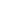 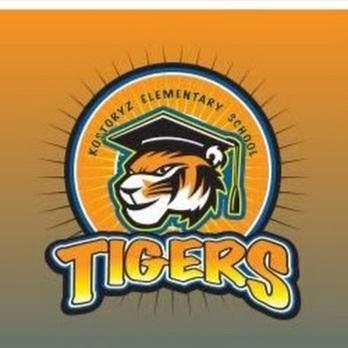 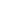 Recipe for Scholars Snack Mix: feeds four students½ cup of marshmallows 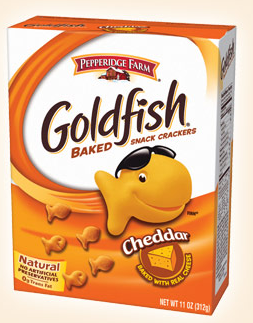 1 cup of cheerios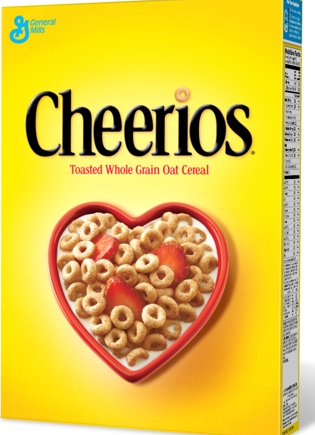 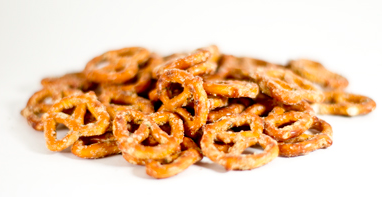 1 cup of goldfish2 cups of pretzelsSTEP ONE: MEASURE all your ingredients into a bowl.STEP TWO:  LIST the ingredients in order from the one that you have the least of to the one that you have the greatest amount of.  STEP THREE:  How many cups of snack mix do you make if you follow this original recipe? STEP FOUR:  EXPLORING RELATIONSHIPSWhat is the relationship between the amount of goldfish and marshmallows?What is the relationship between the amount of pretzels and marshmallows?What is the relationship between the amount of marshmallows and the total amount of Scholars Snack Mix?STEP FIVE:  Rewrite the Recipe to make enough Scholars Snack Mix for the class, twenty students. Use RATIOS to help you. 1 cup of Cheerios                       cups of Cheerios		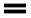 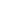 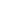      1 batch                                          5 batches 1 cup of goldfish                   cups of goldfish		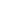 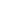      1 batch                                           5 batches 1/2 cup of marshmallows               cups of marshmallows		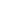 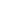      1 batch                                                5 batches 2 cups of pretzels                         cups of pretzels		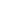 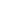      1 batch                                                   5 batchesHOW MANY TOTAL CUPS OF SNACK MIX FOR A WHOLE CLASS?______STEP SIX: TIME TO EVALUATE1. The list shows the amount of each ingredient Charlotte used to make Scholars Snack Mix for four students.* 2 cups of pretzels* ½ cup of mini marshmallows* 1 cup of goldfish* 1 cup of cheeriosBased on this information, which statement is not true?A. To make 8 servings, Charlotte should use 1 cup of marshmallows.B. To make 16 servings, Charlotte should use 8 cups of pretzels.C. To make 1 serving, Charlotte should use 1 cup of pretzels.D. To make 12 servings, Charlotte should use 3 cups of goldfish.2. If each Scholars snack mix recipe feeds 4 people, using the measurements above, how many ounces would each person be served?Note: 8 ounces = 1 cupA. 32 ouncesB. 4 ½ ouncesC. 40 ouncesD. 16 ounces3. The pictograph below shows the amount of ingredients being used in the Scholars snack mix: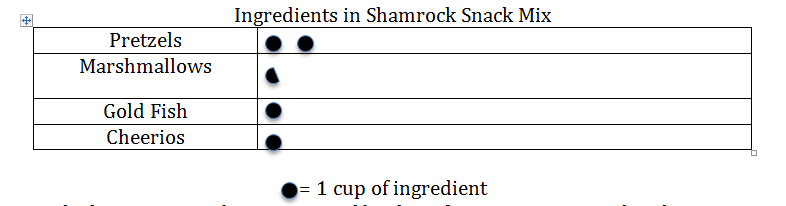 Which statement is best supported by the information presented in the pictograph?A. There are a total of 5 cups of ingredientsB. The ratio of the amount of cheerios to the amount of pretzels is 2 to 1C. The difference between the amount of cheerios in the mix and marshmallows is 1 cup.D. The ratio of the amount of Goldfish to Pretzels is 1 to 2.4. While making lemonade Scott realizes his lemonade is extremely sweet. He looks back at the ingredients and realizes the ratio of water to sugar was 3 to 2. What could Scott have accidentally done to make the lemonade so sweet?_______________________________________________________________________________________________________________________________________________________________________________________________________________________________________